REQUIRED UNIFORM 2017/18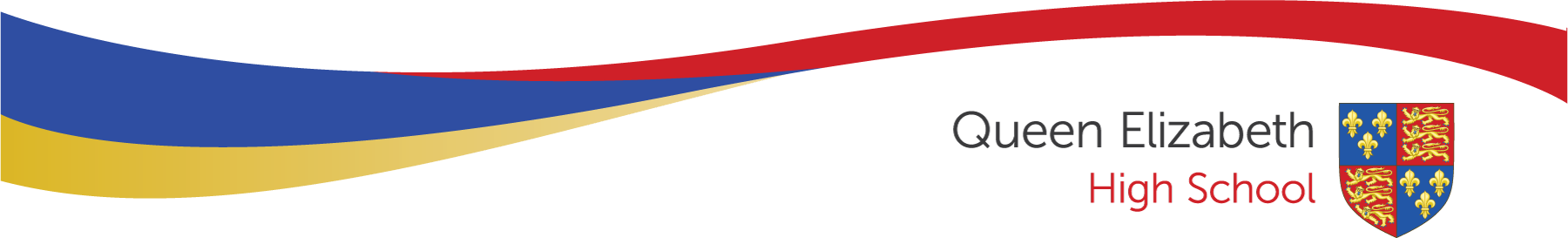 Girls:Navy blazer with badge.Mid-grey skirt (no more than one inch above the knee), black uniform trousers.Blouse, white, which must button to the neck:  fashion blouses are not acceptable.  Shirts must be tucked in.School tie.Pullover (optional):  black or navy blue V-neck.  This must be knitted (no cardigans).Shoes:  black lace-up or high fronted slip-on.  Low fronted slip-on shoes are not allowed.  In bad weather boots may be worn to School but may not be worn around School.  Trainers are not allowed.  Socks/tights:  plain grey, black or white socks.  Tights may be natural or black and, for reasons of hygiene, girls must wear tights or socks.Belts must be plain black.Girls PE Kit:QE PE topQE shorts or skortQE navy blue jogging bottoms, or plain navy blue jogging bottoms (no brand markings).QE socksQE navy hooded jumper, or plain navy hooded jumper (no brand markings).Plain navy blue or red under layer items may be worn under the correct kit.Boys:Navy blazer with badge.Trousers:  black or grey.Shirt:  white.  Shirt must be tucked in.School tie.Pullover (optional):  black or navy blue V-neck (no cardigans).  This must be knitted.Shoes:  black, either lace-up or slip-on.  In bad weather boots may be worn to School but may not be worn around School.  Trainers are not allowed.Socks:  plain grey, black or white.Belts must be plain black.Boys PE Kit:QE PE topQE red and navy rugby shirtQE shortsQE navy blue jogging bottoms, or plain navy blue jogging bottoms (no brand markings).QE socksPlain navy blue or red under layer items may be worn under the correct kit.Plain navy blue or black under armour items may be worn under the correct kit.Students who come to School in trainers will be required to change into plimsolls.Jewellery:  This applies to boys and girls.  The only items of jewellery allowed are small gold or silver stud earrings, one per ear.  Ring sleepers and dangling earrings are not allowed, nor are bracelets, bangles and necklaces.  The only exception is a Medic-Alert bracelet.  Rings are not allowed.  The School cannot accept responsibility for loss of jewellery.Coloured nail varnish is not permitted, nor is excessive make-up. Where a member of staff deems it excessive, students will be asked to remove it.  QEHS Uniform can be purchased from:The School Uniform ShopSt Peters SquareHereford  	Tel:  01432 340720 or online at www.schooluniformshop.co.uk